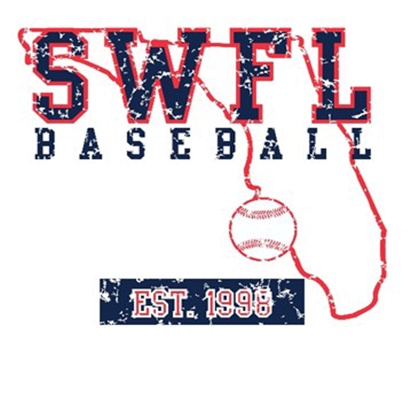 SWFL Baseball 2024 16U summer scheduleJune1-2		SWFL Invitational				Fort Myers, FL7-10		Palm Beach World Series			West Palm Beach, fl17-20		PG Jupiter Invitational				Jupiter, FL27-30		PBR Summer Championships			Bradenton, FLJuly 6-13		PG WWBA 					Atlanta, GA20-25		PG BCS					Fort Myers, FLCoaches: Clint MontgomeryPaul Greenleaf